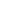                     [COMPANY NAME] Tag Line                    [COMPANY NAME] Tag Line                    [COMPANY NAME] Tag LinePAY STUBPAY STUBPAY STUBPAY STUBPAY STUBPAY STUBPAY STUBPAY STUBPAY STUBPAY STUBPAY STUBPAY STUBPAY STUBPAY STUBPAY STUBNAME OF EMPLOYEE: Andrew WilliamsNAME OF EMPLOYEE: Andrew WilliamsNAME OF EMPLOYEE: Andrew WilliamsNAME OF EMPLOYEE: Andrew WilliamsNAME OF EMPLOYEE: Andrew WilliamsEMPLOYEE ID:EMPLOYEE ID:655715PERIOD ENDING:PERIOD ENDING:04/01/2020 - 25/01/201904/01/2020 - 25/01/201904/01/2020 - 25/01/201904/01/2020 - 25/01/201904/01/2020 - 25/01/2019PAY DATE:PAY DATE:31-01-1931-01-1931-01-19CHECK NUMBER:CHECK NUMBER:251425625142562514256INCOMEINCOMERATERATEHOURSCURRENT TOTAL    DEDUCTIONS    DEDUCTIONS    DEDUCTIONS    DEDUCTIONS    DEDUCTIONS    DEDUCTIONSCURRENT TOTALCURRENT TOTALCURRENT TOTALREGULARREGULAR$50 $50 45$2,250 INCOME TAXINCOME TAXINCOME TAXINCOME TAXINCOME TAXINCOME TAX$200 $200 $200 OVERTIMEOVERTIME$80 $80 8$640 FEDERAL TAXFEDERAL TAXFEDERAL TAXFEDERAL TAXFEDERAL TAXFEDERAL TAX$28.50 $28.50 $28.50 MEDICAL MEDICAL MEDICAL MEDICAL MEDICAL MEDICAL $250 $250 $250 LIFE INSURANCELIFE INSURANCELIFE INSURANCELIFE INSURANCELIFE INSURANCELIFE INSURANCE$400 $400 $400 TOTAL$2,890TOTALTOTALTOTALTOTALTOTALTOTAL$879 $879 $879 $879            NET INCOME (or) NET PAY           NET INCOME (or) NET PAY           NET INCOME (or) NET PAY           NET INCOME (or) NET PAY           NET INCOME (or) NET PAY           NET INCOME (or) NET PAY$2,012 $2,012 $2,012 